	วันที่ 		เดือน 			พ.ศ. 		ชื่อ-สกุล 						เลขทะเบียน 	               	หลักสูตร   สาธารณสุขศาสตรมหาบัณฑิต   วิทยาศาสตรมหาบัณฑิตสาขาวิชา   อาชีวอนามัยและความปลอดภัย   การจัดการสุขภาพ ความปลอดภัย และอนามัยสิ่งแวดล้อมวิชาเอก (ถ้ามี)  การจัดการอนามัยสิ่งแวดล้อม และอาชีวอนามัย  การจัดการสุขภาพ และการพัฒนาอย่างยั่งยืน การจัดการข้อมูลสารสนเทศทางสุขภาพ การจัดการอนามัยสิ่งแวดล้อม การจัดการอาชีวอนามัยและความปลอดภัย การจัดการการสร้างเสริมสุขภาพการจัดการการบริการสุขภาพ วิทยาการระบาดและการจัดการข้อมูลสารสนเทศทางสาธารณสุขหมายเลขโทรศัพท์ 					E-mail						 หัวข้อการวิจัย																															 					            	ชื่ออาจารย์ที่ปรึกษาหลัก											ชื่ออาจารย์ที่ปรึกษาร่วม (ถ้ามี)										รายละเอียดของผู้ทรงคุณวุฒิ ท่านที่ 1 ชื่อ-สกุล											ทำหนังสือเรียนถึง											  ตำแหน่ง	 (ถ้ามี)											    	ข้อมูลอื่น ๆ ที่ต้องการระบุ 										ท่านที่ 2 ชื่อ-สกุล										ทำหนังสือเรียนถึง											  ตำแหน่ง	 (ถ้ามี)											    	ข้อมูลอื่น ๆ ที่ต้องการระบุ 										ท่านที่ 3 ชื่อ-สกุล											ทำหนังสือเรียนถึง											  ตำแหน่ง	 (ถ้ามี)											    	ข้อมูลอื่น ๆ ที่ต้องการระบุ 															(ลงชื่อ)			                         	 นักศึกษา    			         (						)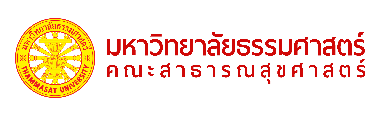 แบบฟอร์มขอตรวจสอบเครื่องมือการวิจัย